О проведении плановой выездной проверки 		Управлением Россельхознадзора по Республике Башкортостан проведена плановая выездная проверка в отношении администрациии сельского поселения Чекмагушевский сельсовет муниципального района Чекмагушевский район. В ходе контрольно-надзорных мероприятий нарушений земельного законодательства не выявлено.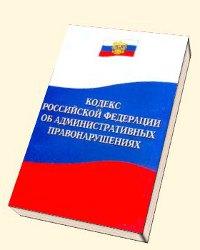 